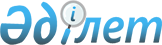 2014 жылға арналған республикалық бюджеттің шығыстарын қысқарту туралыҚазақстан Республикасы Үкіметінің 2014 жылғы 24 желтоқсандағы № 1380 қаулысы

      2008 жылғы 4 желтоқсандағы Қазақстан Республикасы Бюджет кодексінің 110-бабына сәйкес Қазақстан Республикасының Үкіметі 

ҚАУЛЫ ЕТЕДІ:



      1. «2014 – 2016 жылдарға арналған республикалық бюджет туралы» 2013 жылғы 3 желтоқсандағы Қазақстан Республикасының Заңымен бекітілген, «2014 – 2016 жылдарға арналған республикалық бюджет туралы» Қазақстан Республикасының Заңын іске асыру туралы» Қазақстан Республикасы Үкіметінің 2013 жылғы 12 желтоқсандағы № 1329 қаулысымен орындау үшін қабылданған бюджеттік бағдарламалар бойынша 2014 жылға арналған республикалық бюджеттің шығыстары осы қаулыға қосымшаға сәйкес қысқартылсын.



      2. Осы қаулы қол қойылған күнінен бастап қолданысқа енгiзiледi.      Қазақстан Республикасының

      Премьер-Министрі                                   К.Мәсімов

Қазақстан Республикасы   

Үкіметінің        

2014 жылғы 24 желтоқсандағы 

№ 1380 қаулысына     

қосымша          

2014 жылға арналған республикалық бюджет шығыстарының қысқартылуы
					© 2012. Қазақстан Республикасы Әділет министрлігінің «Қазақстан Республикасының Заңнама және құқықтық ақпарат институты» ШЖҚ РМК
				Функционалдық топФункционалдық топФункционалдық топАталуыСомасы, мың теңгеӘкімшісіӘкімшісіАталуыСомасы, мың теңгеБағдарламаАталуыСомасы, мың теңге12345Барлығы-80 720 085Шығындар-77 379 3861Жалпы сипаттағы мемлекеттiк қызметтер -2 767 561102Қазақстан Республикасы Парламентiнiң Шаруашылық басқармасы-4 001004Қазақстан Республикасы Парламенті ШБ-ң күрделі шығыстары-4 001104Қазақстан Республикасы Премьер-Министрiнiң Кеңсесi-8 582001Қазақстан Республикасы Премьер-Министрінің қызметін қамтамасыз ету жөніндегі қызметтер-8 582201Қазақстан Республикасы Iшкi iстер министрлiгi-408 565001Қоғамдық тәртіпті қорғау және қоғамдық қауіпсіздікті қамтамасыз ету, қылмыстық-атқару жүйесі, табиғи және техногендік сипаттағы төтенше жағдайлардың алдын алу және оларды жою саласындағы мемлекеттік саясатты айқындау және оның іске асырылуын ұйымдастыру жөніндегі қызметтер-407 163002Елдің қоғамдық тәртіп саласындағы саяси мүдделерін қамтамасыз ету-1 402204Қазақстан Республикасы Сыртқы iстер министрлiгi-81 875001Сыртқы саяси қызметті үйлестіру жөніндегі қызметтер-27 900003Қазақстан Республикасының Мемлекеттік шекарасын делимитациялау және демаркациялау-17 600005Шетелдік іссапарлар-9 475013Халықаралық ұйымдарда, Тәуелсіз Мемлекеттер Достастығының жарғылық және басқа органдарында Қазақстан Республикасының мүддесін білдіру-26 900217Қазақстан Республикасы Қаржы министрлiгi-610 591001Бюджеттік жоспарлау, мемлекеттік бюджеттің атқарылуын және орындалуын қамтамасыз ету және экономикалық және қаржылық қылмыстар мен құқық бұзушылықтарға қарсы іс-қимыл жөніндегі қызметтер-328 458014Кеден қызметін жаңғырту-107 709021Қазақстан Республикасы Қаржы министрлiгінің күрделі шығыстары-99 612026Кедендік бақылау және кедендік инфрақұрылым объектілерін салу-20 984064«Электрондық шот-фактуралар» ақпараттық жүйесін құру-4 309072Салық әкімшілігі жүйесін реформалау-41 370073Қазынашылықтың интеграцияланған ақпараттық жүйесін дамыту және «Қазынашылық-клиент» компонентін құру-8 149225Қазақстан Республикасы Білім және ғылым министрлігі-8 981014Мемлекеттік сыйақылар және стипендиялар-7 000055Ғылыми және (немесе) ғылыми-техникалық қызмет-1 981239Қазақстан Республикасы Денсаулық сақтау және әлеуметтік даму министрлігі-115 886001Денсаулық сақтау және әлеуметтік даму саласындағы мемлекеттік саясатты қалыптастыру-91 007002Қазақстан Республикасы Денсаулық сақтау және әлеуметтік даму министрлігінің күрделі шығыстары-24 879240Қазақстан Республикасы Мәдениет және спорт министрлігі-2 310003Мәдениет, спорт, дін және мұрағат саласындағы мемлекеттік ұйымдардың күрделі шығыстары-2 050104Нашақорлыққа және есірткі бизнесіне қарсы күрес-260241Қазақстан Республикасы Энергетика министрлігі-16 800001Энергетика, атом энергиясы, мұнай-газ және мұнай-химия өнеркәсібі және қоршаған ортаны қорғау саласындағы қызметті үйлестіру жөніндегі қызметтер-13 400002Қазақстан Республикасы Энергетика министрлігінің күрделі шығыстары-3 400242Қазақстан Республикасы Инвестициялар және даму министрлігі-27 234001Стандарттау, метрология, өнеркәсіп, инвестициялар тарту, геология, туристік индустрия, индустриалдық саясатты қалыптастыру, инфрақұрылымды және бәсекелестік нарықты, көлік және коммуникацияны, байланысты, ақпараттандыруды және ақпаратты дамыту, ғарыш қызметін үйлестіру және бақылау саласында мемлекеттік саясатты қалыптастыру және іске асыру-9 417002Авариялар мен апаттар кезінде шұғыл шақыру ақпараттық жүйесін құру-3 920075Қазақстан Республикасы Инвестициялар және даму министрлігінің күрделі шығыстары-13 897243Қазақстан Республикасы Ұлттық экономика министрлігі-684 394001Экономика, сауда саясатын, тұтынушылардың құқықтарын қорғау және халықтың санитариялық-эпидемиологиялық әл-ауқаты саласындағы саясатты қалыптастыру және дамыту, мемлекеттік материалдық резервті қалыптастыру және іске асыру, табиғи монополиялар субъектілерінің және статистика қызметі саласындағы қызметті peттеу, бәсекелестікті қорғауды қамтамасыз ету, өңірлік даму, құрылыс, тұрғын үй-коммуналдық шаруашылық, кәсіпкерлікті дамыту және жер ресурстарын басқару саласындағы қызметті үйлестіру жөніндегі көрсетілетін қызметтер-221 491002Қазақстан Республикасы Ұлттық экономика министрлігінің күрделі шығыстары-53 437003Қазақстан Республикасы Ұлттық экономика министрлігінің ведомстволық бағыныстағы мемлекеттік мекемелерінің және ұйымдарының күрделі шығыстары-77 367006Халықаралық ұйымдармен бірлесіп жүзеге асырылатын жобаларды зерттеулерді іске асырылуды қамтамасыз ету-146 723007Өңірлердің бәсекеге қабілеттілігін арттыру және мемлекеттік басқаруды жетілдіру-44 897010Қазақстан Республикасының егемен кредиттік рейтингін қайта қарау мәселелері бойынша халықаралық рейтингтік агенттіктерімен өзара іс-қимыл-25 273013Экономика, мемлекеттік жоспарлау және талдау саласындағы ақпараттық жүйелерді дамыту-16 384014Статистикалық деректерді жинау, өңдеу және тарату жөніндегі қызметтер-47015Қазақстан Республикасының ұлттық статистика жүйесін нығайту-89 243057Қазақстанның Экономикалық ынтымақтастық және даму ұйымымен ынтымақтастығы шеңберінде Қазақстанның Экономикалық ынтымақтастық және даму ұйымының бастамалары мен құралдарына қатысуы-9 532622Қазақстан Республикасы Мемлекеттік қызмет істері және сыбайлас жемқорлыққа қарсы іс-қимыл агенттігі-716 742001Мемлекеттік қызмет саласындағы бірыңғай мемлекеттiк саясатты қалыптастыру мен іске асыру және сыбайлас жемқорлық қылмыстарға және құқық бұзушылықтарға қарсы іс-қимыл-489 291002Қазақстан Республикасы мемлекеттік қызмет істері және сыбайлас жемқорлыққа қарсы іс-қимыл агенттігінің күрделі шығыстары-193 418006«Е-қызмет» персоналды басқарудың интеграциялық ақпараттық жүйесін құру-34 033690Қазақстан Республикасы Орталық сайлау комиссиясы-36 918002Сайлау өткізу-36 918694Қазақстан Республикасы Президентiнiң Іс басқармасы-44 682009Мемлекеттік органдар үшін автомашиналар паркін жаңарту-833017Қазақстан Республикасы Президенті Іс басқармасының күрделі шығыстары-43 8492Қорғаныс-5 625 650201Қазақстан Республикасы Iшкi iстер министрлiгi-2 825 779065Табиғи және техногендік сипаттағы төтенше жағдайлардың алдын алу және оларды жою-107 340066Төтенше жағдайлардан қорғау объектілерін салу және реконструкциялау-1 170 284068Төтенше жағдайлар жөніндегі мекемелердің және органдардың күрделі шығыстары-1 546 811073Қазақстан Республикасы Ішкі істер министрлiгiнің 112 бірыңғай кезекші-диспетчерлік қызметінің ақпараттық жүйесін құру-1 344208Қазақстан Республикасы Қорғаныс министрлiгi-2 799 871002Қарулы Күштердің автоматтандырылған басқару жүйесін құру-349 127004Қарулы Күштердің объектілерін салу-369 407006Салааралық мемлекеттік бағдарлама шеңберінде қару-жарақ, әскери және өзге де техниканы, байланыс жүйелерін жаңғырту, қалпына келтіру және сатып алу-467 063007Қарулы Күштерді тылдық қамтамасыз ету-809 634014Әскери қызметшілердің тәрбиелік және моральдық психологиялық даярлығын арттыру-70 800016Қазақстан Республикасы Қарулы Күштерінің күрделі шығыстары-733 8403Қоғамдық тәртіп, қауіпсіздік, құқықтық, сот, қылмыстық-атқару қызметі-4 478 943104Қазақстан Республикасы Премьер-Министрiнiң Кеңсесi-92003Мемлекеттік мекемелерді фельдъегерлік байланыспен қамтамасыз ету-92201Қазақстан Республикасы Iшкi iстер министрлiгi-3 286 063003Қылмыстық процеске қатысатын адамдардың құқықтары мен бостандықтарын қорғауды қамтамасыз ету-15 869004Қоғамдық қауіпсіздікті қамтамасыз ету жөніндегі Қазақстан Республикасы Ұлттық ұланының қызметтер-53 649005Қазақстан Республикасы Ішкі істер министрлігінің қызметін қамтамасыз ету жөніндегі қызметтер-1 536007Қоғамдық тәртіп, қауіпсіздік және қылмыстық-атқару жүйесі объектілерін салу, реконструкциялау-5 553009Облыстық бюджеттерге және Алматы қаласының бюджетіне қоғамдық тәртіп пен қауіпсіздік объектілерін салуға берілетін нысаналы даму трансферттері-25 145010Қоғамдық тәртіпті сақтау және қоғамдық қауіпсіздікті қамтамасыз ету жөніндегі қызметтер-15 981016Жүргізуші куәліктерін, көлік құралдарын мемлекеттік тіркеу үшін құжаттар, нөмір белгілерін дайындау-139017Жедел-іздестіру қызметтерін жүзеге асыру-273022Қазақстан Республикасы Ішкі істер министрлігінің күрделі шығыстары-503 039024Қазақстан Республикасы Ішкі істер министрлігінің ведомстволық бағыныстағы мекемелерінің күрделі шығыстары-329 097025Заңсыз сақталған қаруды, оқ-дәрілерді және жарылғыш заттарды ерікті түрде өтемді тапсыруды ынталандыру-834027Қазақстан Республикасы Ішкі істер министрлігі ішкі әскерлерінің күрделі шығыстары-1 786 013040Сотталғандарды, күдіктілерді және айыпталушыларды ұстау-227 541041Қылмыстық-атқару жүйесі органдарының және мекемелерінің күрделі шығыстары-244 927049Қызметтік ғимараттар кешенін салу-70 535051Қазақстан Республикасы Ішкі істер министрлігінің ақпараттық жүйелерін дамыту-5 729104Нашақорлыққа және есірткі бизнесіне қарсы күрес-203221Қазақстан Республикасы Әдiлет министрлiгi-435 574001Мемлекет қызметін құқықтық қамтамасыз ету-8 394006Нормативтік құқықтық актілердің, халықаралық шарттардың жобаларына, заң жобаларының тұжырымдамаларына ғылыми сараптама-488009Құқықтық насихат -431022Әділет органдарының күрделі шығыстары -256 886047Мемлекет мүдделерін білдіру және қорғау, сот немесе төрелік талқылаулар перспективаларын бағалау және жер қойнауын пайдалануға келісімшарттар және инвестициялық шарттар жобаларының құқықтық сараптамасы-168 470057Қазақстан Республикасы нормативтік құқықтық актілерінің электрондық түрдегі эталондық бақылау банкін құру-351058Атқарушылық іс жүргізу органдарының автоматтандырылған ақпараттық жүйесін құру-554410Қазақстан Республикасы Ұлттық қауiпсiздiк комитетi-200 000001Ұлттық қауіпсіздікті қамтамасыз ету-98 379002Ұлттық қауіпсіздік жүйесін дамыту бағдарламасы-101 621411Қазақстан Республикасы «Сырбар» сыртқы барлау қызметі-9 000001Сыртқы барлауды қамтамасыз ету-9 000502Қазақстан Республикасы Бас прокуратурасы-339 381008Прокуратура органдары үшін объектілер салу, реконструкциялау-307 824010Қазақстан Республикасының құқық қорғау және арнайы мемлекеттік органдары үшін ақпарат алмасу жүйесін құру-31 557622Қазақстан Республикасы Мемлекеттік қызмет істері және сыбайлас жемқорлыққа қарсы іс-қимыл агенттігі-145 638009Сыбайлас жемқорлық қылмыстары және құқық бұзушылықтар бойынша қылмыстық процеске қатысатын адамдардың құқықтары мен бостандықтарын қорғауды қамтамасыз ету жөніндегі қызметтер-31 406010Сыбайлас жемқорлық қылмыстарға және құқық бұзушылықтарға қарсы іс-қимыл бойынша жедел-іздестіру қызметі-64 953011Бірыңғай автоматтандырылған ақпараттық-телекоммуникациялық жүйені дамыту-49 279681Қазақстан Республикасы Мемлекеттік күзет қызметі-63 195001Күзетілетін тұлғалар мен объектілердің қауіпсіздігін қамтамасыз ету-63 1954Бiлiм беру-2 872 870201Қазақстан Республикасы Iшкi iстер министрлiгi-23 627021Қазақстан Республикасы Ішкі істер министрлігінің мамандар оқыту, біліктілігін арттыру және қайта даярлау-23 627225Қазақстан Республикасы Білім және ғылым министрлігі-2 755 021001Білім және ғылым саласындағы мемлекеттік саясатты қалыптастыру және іске асыру-9 788004Ғылыми зерттеулерді коммерцияландыру жобасы бойынша инновациялық жүйенің желілерін дамыту-12 446005Білім және ғылым объектілерін салу және реконструкциялау-425 787008Білім және ғылым саласындағы әдіснамалық қамтамасыз ету-86 702011Облыстық бюджеттерге, Астана және Алматы қалаларының бюджеттеріне мектепке дейінгі білім беру ұйымдарында мемлекеттік білім беру тапсырысын іске асыруға берілетін ағымдағы нысаналы трансферттер-134 709012Облыстық бюджеттерге, Астана және Алматы қалаларының бюджеттеріне білім беру объектілерін салуға және реконструкциялауға және Алматы облысының облыстық бюджетіне, Алматы қаласының бюджетіне білім беру объектілерінің сейсмотұрақтылығын күшейту үшiн берілетін нысаналы даму трансферттерi-1 300 664023Мемлекеттік білім беру ұйымдары кадрларының біліктілігін арттыру және қайта даярлау-3 912031Облыстық бюджеттерге, Астана және Алматы қалаларының бюджеттеріне Қазақстан Республикасында білім беруді дамытудың 2011-2020 жылдарға арналған мемлекеттік бағдарламасын іске асыруға берілетін ағымдағы нысаналы трансферттер-10 706033Қазақстан Республикасы азаматтарының қазақ тілін білу деңгейін бағалау және білім сапасына сырттай бағалау жүргізу-6 124035Білім беру ұйымдарының күрделі шығыстары -323 730036Қазақстан Республикасы Білім және ғылым министрлігінің күрделі шығыстары -296045Облыстық бюджеттерге, Астана және Алматы қалаларының бюджеттеріне техникалық және кәсіптік білім беретін оқу орындарының оқу-өндірістік шеберханаларын, зертханаларын жаңартуға және қайта жабдықтауға берілетін ағымдағы нысаналы трансферттер-10 137052Орта және техникалық кәсіптік білім беру ұйымдарында электрондық оқыту жүйесін енгізу-390 644074Техникалық және кәсіптік білімді жаңғырту-16 514093Облыстық бюджеттерге, Астана және Алматы қалаларының бюджеттеріне техникалық және кәсіптік білім беру ұйымдарында білім алушылардың стипендияларының мөлшерін ұлғайтуға берілетін ағымдағы нысаналы трансферттер-22 598104Нашақорлыққа және есірткі бизнесіне қарсы күрес-264239Қазақстан Республикасы Денсаулық сақтау және әлеуметтік даму министрлігі-92 931003Техникалық және кәсіптік, орта білімнен кейінгі білім беру ұйымдарында мамандар даярлау және білім алушыларға әлеуметтік қолдау көрсету-702004Облыстық бюджеттерге, Астана және Алматы қалаларының бюджеттеріне жергілікті атқарушы органдардың мемлекеттік білім беру тапсырысы негізінде техникалық және кәсіптік, орта білімнен кейінгі білім беру ұйымдарында білім алушылардың стипендияларының мөлшерін ұлғайтуға берілетін ағымдағы нысаналы трансферттер-747005Денсаулық сақтау мемлекеттік ұйымдары кадрларының біліктілігін арттыру және оларды қайта даярлау-19 992006Жоғары және жоғары оқу орнынан кейінгі білімі бар мамандар даярлау және білім алушыларға әлеуметтік қолдау көрсету-71 310008Денсаулық сақтау жүйесінің мемлекеттік білім беру ұйымдарының күрделі шығыстары-180242Қазақстан Республикасы Инвестициялар және даму министрлігі-1 100048Техникалық реттеу және метрология саласында, ғарыш саласында кадрлардың біліктілігін арттыру және оларды қайта даярлау-1 100694Қазақстан Республикасы Президентiнiң Іс басқармасы-191011Медицина ұйымдары кадрларының біліктілігін арттыру және қайта даярлау-1915Денсаулық сақтау-3 182 864201Қазақстан Республикасы Iшкi iстер министрлiгi-267 196014Әскери қызметшілерді, құқық қорғау органдарының қызметкерлерін және олардың отбасы мүшелерін емдеу және төтенше жағдай кезінде зардап шеккендерге медициналық көмек көрсету жөніндегі қызметтер-43111Қазақстан Республикасының денсаулық сақтау саласын дамытудың 2011-2015 жылдарға арналған «Саламатты Қазақстан» мемлекеттік бағдарламасын іске асыру аясында іс-шараларды жүргізу-267 153239Қазақстан Республикасы Денсаулық сақтау және әлеуметтік даму министрлігі-2 915 668013Денсаулық сақтау саласындағы қолданбалы ғылыми зерттеулер-5 482014Облыстық бюджеттерге, Астана және Алматы қалаларының бюджеттеріне денсаулық сақтау объектілерін салуға және реконструкциялауға және Алматы облысының облыстық бюджетіне, Алматы қаласының бюджетіне денсаулық сақтау объектілерінің сейсмотұрақтылығын күшейтуге берілетін нысаналы даму трансферттерi-2 362 163015Азаматтардың денсаулығын сақтау мәселелері бойынша сектораралық және ведомствоаралық өзара іс-қимыл-351 382019Денсаулық сақтаудың ақпараттық жүйелерін құру-1 006020Денсаулық сақтау жүйесін реформалау-190 861021Аурухананы басқару саласындағы халықаралық стандарттарды енгізу-985022Облыстық бюджеттерге, Астана және Алматы қалаларының бюджеттеріне жергiлiктi деңгейде медициналық денсаулық сақтау ұйымдарын материалдық-техникалық жарақтандыруға берілетін ағымдағы нысаналы трансферттер-3 7896Әлеуметтiк көмек және әлеуметтiк қамсыздандыру-1 070 059239Қазақстан Республикасы Денсаулық сақтау және әлеуметтік даму министрлігі-1 070 059028Заңды тұлғаның қызметі тоқтатылған жағдайда сот мемлекетке жүктеген адам өмірі мен денсаулығына келтірілген зиянды өтеу-14 036035Республикалық деңгейдегі әлеуметтік қорғау ұйымдарының күрделі шығыстары-49 008038Зейнетақылар мен жәрдемақылар төлеуді қамтамасыз ету жөніндегі қызметтер-401 602042Республикалық деңгейде протездік-ортопедиялық және сурдологиялық көмек көрсету-532043Облыстық бюджеттерге, Астана және Алматы қалаларының бюджеттеріне халықты әлеуметтiк қорғауға және оған көмек көрсетуге берілетін ағымдағы нысаналы трансферттер-28 853044Жұмыспен қамту 2020 жол картасы шеңберінде іс-шараларды іске асыру-567 499045Кәсіби стандарттарды әзірлеу-4 791050Жамбыл облысының облыстық бюджетіне жаңадан іске қосылатын әлеуметтік қамсыздандыру объектісін ұстауға берілетін ағымдағы нысаналы трансферттер-3 7387Тұрғын үй-коммуналдық шаруашылық-11 739 872241Қазақстан Республикасы Энергетика министрлігі-12 537004Қатты тұрмыстық қалдықтар бойынша инвестиция негіздемелерін әзірлеу-12 537242Қазақстан Республикасы Инвестициялар және даму министрлігі-3 039021Облыстық бюджеттерге мемлекет мұқтажы үшін жер учаскелерін алып қоюға берілетін ағымдағы нысаналы трансферттер-3 039243Қазақстан Республикасы Ұлттық экономика министрлігі-11 724 296023Облыстық бюджеттерге, Астана және Алматы қалаларының бюджеттеріне инженерлік-коммуникациялық инфрақұрылымды жобалауға, дамытуға, жайластыруға және (немесе) сатып алуға берілетін нысаналы даму трансферттері-2 397 060024Облыстық бюджеттерге, Астана және Алматы қалаларының бюджеттеріне коммуналдық тұрғын үй қорының тұрғын үйін жобалауға, салуға және (немесе) сатып алуға берілетін нысаналы даму трансферттері-1 734 263026Инженерлік желілердің техникалық жағдайына бағалау жүргізу-9 958027Инвестиция негіздемелерін әзірлеу-14 985028Астана, Алматы және Ақтөбе қалаларында тұрғын үй-коммуналдық шаруашылықтың энергия тиімділігі орталықтарын құру-69 740029Облыстық бюджеттерге, Астана және Алматы қалаларының бюджеттеріне сумен жабдықтау және су бұру жүйелерін дамытуға берілетін нысаналы даму трансферттері-3 733 848030Облыстық бюджеттерге, Астана және Алматы қалаларының бюджеттеріне коммуналдық шаруашылықты дамытуға берілетін нысаналы даму трансферттері-1 689 607032Облыстық бюджеттерге ауылдық елді мекендердегі сумен жабдықтау және су бұру жүйелерін дамытуға берілетін нысаналы даму трансферттері-1 102 580033Облыстық бюджеттерге, Астана және Алматы қалаларының бюджеттеріне қалалар мен елді мекендерді абаттандыруға берілетін нысаналы даму трансферттері-928 726061Облыстық бюджеттерге, Астана және Алматы қалаларының бюджеттерiне мамандандырылған уәкілетті ұйымдардың жарғылық капиталдарын ұлғайтуға берiлетiн нысаналы даму трансферттерi-43 5298Мәдениет, спорт, туризм және ақпараттық кеңістiк-1 289 417225Қазақстан Республикасы Білім және ғылым министрлігі-75 367040Жастар саясаты және азаматтарды патриоттық тәрбиелеу жөнінде іс-шаралар өткізу-75 367240Қазақстан Республикасы Мәдениет және спорт министрлігі-1 214 050012Әлеуметтік маңызы бар және мәдени іс-шаралар өткізу-10 000014Тарихи-мәдени мұраларды сақтауды қамтамасыз ету-48 679017Ішкі саяси тұрақтылық және қоғамдық келісім саласында мемлекеттік саясатты жүргізу-19 200021Мемлекеттік тілді және Қазақстан халқының басқа да тілдерін дамыту-100 000023Спорт объектілерін салу, реконструкциялау-773 328024Облыстық бюджеттерге, Астана және Алматы қалаларының бюджеттеріне спорт объектілерін дамытуға берілетін нысаналы даму трансферттері-262 8439Отын-энергетика кешенi және жер қойнауын пайдалану-4 589 307241Қазақстан Республикасы Энергетика министрлігі-4 521 133003Облыстық бюджеттерге, Астана және Алматы қалаларының бюджеттеріне газ тасымалдау жүйесін дамытуға берілетін нысаналы даму трансферттері-102 370009«Қарағандышахтатарату» республикалық мемлекеттік мамандандырылған кәсіпорнына берілген, жабылған шахталар қызметкерлеріне келтірілген залалды өтеу-1 238012Ядролық медицина және биофизика орталығын құру-101 099013Облыстық бюджеттерге, Астана және Алматы қалаларының бюджеттеріне жылу-энергетика жүйесін дамытуға берілетін нысаналы даму трансферттері-4 316 426242Қазақстан Республикасы Инвестициялар және даму министрлігі-68 174053Өңірлік жұмыстар, геологиялық түсіру, іздестіру-бағалау және іздестіру-барлау жұмыстары-68 17410Ауыл, су, орман, балық шаруашылығы, ерекше қорғалатын табиғи аумақтар, қоршаған ортаны және жануарлар дүниесін қорғау, жер қатынастары-3 850 654212Қазақстан Республикасы Ауыл шаруашылығы министрлiгi-3 752 988001Ауыл шаруашылығы және табиғатты пайдалану саласындағы жоспарлау, реттеу, басқару-52 258074Қазақстан Республикасы Ауыл шаруашылығы министрлігінің күрделі шығыстары -19 715077Салықтық және өзге де берешектерді өтеу-4 649201Қазақстан Республикасы Ауыл шаруашылығы министрлiгiнің ведомстволық бағыныстағы мемлекеттік мекемелерінің және ұйымдарының күрделі шығыстары-640214Өсімдік шаруашылығын дамыту және азық-түлік қауіпсіздігін қамтамасыз ету-238216Ветеринариялық іс-шаралар және тамақ қауіпсіздігін қамтамасыз ету-889 197220Ветеринария саласында объектілер салу-137 027225Агроөнеркәсіптік кешен субъектілерін қаржылық сауықтыру жөніндегі бағыт шеңберінде кредиттік және лизингтік міндеттемелер бойынша пайыздық мөлшерлемені субсидиялау-117 837227Ауыл шаруашылығын қолдауға берiлетiн кредиттер (лизинг) бойынша сыйақы мөлшерлемесін өтеу-245 461228Облыстық бюджеттерге, Астана және Алматы қалаларының бюджеттеріне Қазақстан Республикасында агроөнеркәсіптік кешенді дамыту жөніндегі 2013 - 2020 жылдарға арналған «Агробизнес-2020» бағдарламасы шеңберінде өңірлерде агроөнеркәсіптік кешен субъектілерін қолдауға берілетін ағымдағы нысаналы трансферттер-489 550229Ормандарды сақтау және республиканың орманды аумақтарын ұлғайту-200 419232Орман шаруашылығы және ерекше қорғалатын табиғи аумақтардың инфрақұрылым объектілерін салу және реконструкциялау-12 000235Сумен жабдықтау жүйесін, гидротехникалық құрылыстарды салу және реконструкциялау-1 431 934236Өскемен қаласында жерасты суларын қорғау және өнеркәсіп ағындыларын тазарту объектілерін дамыту-80 357237Шаруашылықаралық арналар мен гидромелиоративтік құрылыстардың аса апатты учаскелерін күрделі жөндеу және қалпына келтіру-71 706241Қазақстан Республикасы Энергетика министрлігі-51 161015Сапалық және сандық көрсеткіштерді (экологиялық нормативтер мен талаптар) әзірлеу-4 688019Облыстық бюджеттерге, Астана және Алматы қалаларының бюджеттеріне қоршаған ортаны қорғау объектілерін салуға және реконструкциялауға берілетін нысаналы даму трансферттері-40 000020Гидрометеорологиялық қызметті жаңғырту-178021Қазақстанда құрамында орнықты органикалық ластағыштар бар қалдықтарды жою-6 295243Қазақстан Республикасы Ұлттық экономика министрлігі-46 505035Облыстық бюджеттерге баламасыз ауыз сумен жабдықтау көздері болып табылатын сумен жабдықтаудың аса маңызды топтық және жергілікті жүйелерінен ауыз су беру жөніндегі қызметтердің құнын субсидиялауға берілетін ағымдағы нысаналы трансферттер-29 505036Мемлекеттік жер кадастры мәліметтерін қалыптастыру-17 00011Өнеркәсіп, сәулет, қала құрылысы және құрылыс қызметі-1 231 380242Қазақстан Республикасы Инвестициялар және даму министрлігі-625 569060Облыстық бюджеттерге, Астана және Алматы қалаларының бюджеттеріне «Инвестор-2020» бағыты шеңберінде индустриялық-инновациялық инфрақұрылымды дамыту үшін берілетін нысаналы даму трансферттері-625 569243Қазақстан Республикасы Ұлттық экономика министрлігі-605 811038Сәулет, қала құрылысы және құрылыс қызметі саласындағы нормативтік-техникалық құжаттарды жетілдіру-605 81112Көлiк және коммуникация-22 205 512242Қазақстан Республикасы Инвестициялар және даму министрлігі-22 205 512003Республикалық деңгейде автомобиль жолдарын дамыту-14 758 641004Республикалық маңызы бар автомобиль жолдарын күрделі, орташа және ағымдағы жөндеу, ұстау, көгалдандыру, диагностикалау және аспаптық құралдармен тексеру-913 859006Облыстық бюджеттерге, Астана және Алматы қалаларының бюджеттеріне көліктік инфрақұрылымды дамытуға берілетін нысаналы даму трансферттері-5 132 749010Су көлігі инфрақұрылымын салу және реконструкциялау-59 270018«Transport tower» әкімшілік-технологиялық кешені ғимаратын ұстау-31 000022«Электрондық үкiмет» шеңберiнде халықты оқыту бойынша қызметтер-3 583024Ведомствоаралық ақпараттық жүйелердiң жұмыс iстеуiн қамтамасыз ету-5 095025Мемлекеттiк органдардың ақпараттық инфрақұрылымын құру-69 602028«Электрондық үкiметті» дамыту-4 287029Облыстық бюджеттерге, Астана және Алматы қалаларының бюджеттеріне мамандандырылған халыққа қызмет көрсету орталықтарын салуға берілетін нысаналы даму трансферттері-106 928033Ауылдағы байланыс операторларының әмбебап байланыс қызметтерiн ұсыну бойынша залалдарын субсидиялау-696 821036Байланыс операторларының басқару жүйесiн және желiлердiң мониторингiн сүйемелдеу-53 000037Қазақстан Республикасының радиожиiлiк спектрi мониторингi жүйесiн жаңғырту-99 898045Ғарыш аппараттарын басқаруды қамтамасыз ету-270 77913Басқалар-11 633 828102Қазақстан Республикасы Парламентiнiң Шаруашылық басқармасы-3 985003Қазақстан Республикасы Парламентінің Шаруашылық басқармасы ғимараттарын, құрылыстарын салу-3 985204Қазақстан Республикасы Сыртқы iстер министрлiгi-80 000006Өкілдік шығындар-80 000217Қазақстан Республикасы Қаржы министрлiгi-6 212 116010Қазақстан Республикасы Үкіметінің резерві -5 740 298076Облыстық бюджеттерге, Астана және Алматы қалаларының бюджеттеріне мемлекеттік мекемелердің мемлекеттік қызметшілер болып табылмайтын жұмыскерлерінің, сондай-ақ жергілікті бюджеттерден қаржыландырылатын мемлекеттік кәсіпорындардың жұмыскерлерінің лауазымдық айлықақысына ерекше еңбек жағдайлары үшін ай сайынғы үстемеақы төлеуге берілетін ағымдағы нысаналы трансферттер-471 818241Қазақстан Республикасы Энергетика министрлігі-6 953031Гидрометеорологиялық мониторинг жүргізу-6 953242Қазақстан Республикасы Инвестициялар және даму министрлігі-664 498061Техникалық реттеу және метрология саласындағы көрсетілетін қызметтер-65 027064Ұлттық инновациялық жүйе институттарының қызметтеріне ақы төлеу-48 000066Үдемелі индустриялық-инновациялық даму жөніндегі мемлекеттік бағдарламаны сүйемелдеу жөніндегі қызметтер-28 384067«Инвестор - 2020» бағыты шеңберінде Қазақстан Республикасына инвестициялар тартуға жәрдемдесу-336 141071Алматы қаласының бюджетіне «Инновациялық технологиялар паркі» арнайы экономикалық аймағының инфрақұрылымын дамытуға берілетін нысаналы даму трансферттері-135 272072Қазақстанның салалық бәсекеге қабілеттілігін арттыру стратегиясы-51 674243Қазақстан Республикасы Ұлттық экономика министрлігі-4 467 848040Халықаралық имидждік көрмелерді ұйымдастыру бойынша көрсетілетін қызметтер-450 789044«Бизнестің жол картасы-2020» бағдарламасы шеңберінде оператор мен қаржылық агент көрсететін қызметтерді төлеу-17 155045Кәсіпкерлерді ақпараттық қамтамасыз ету-59 367046Маңғыстау облысының облыстық бюджетіне Жаңаөзен қаласында кәсіпкерлікті қолдауға берілетін ағымдағы нысаналы трансферттер-1 489047Облыстық бюджеттерге, Астана және Алматы қалаларының бюджеттерiне «Бизнестiң жол картасы – 2020» бағдарламасы шеңберiнде өңiрлерде жеке кәсiпкерлiктi қолдау үшін берілетін ағымдағы нысаналы трансферттер-1 112 203051Облыстық бюджеттерге, Астана және Алматы қалаларының бюджеттеріне «Бизнестің жол картасы - 2020» бағдарламасы шеңберінде индустриялық инфрақұрылымды дамытуға берілетін нысаналы даму трансферттері-565 651052Облыстық бюджеттерге «Өңірлерді дамыту» бағдарламасы шеңберінде инженерлік инфрақұрылымды дамыту үшін берілетін нысаналы даму трансферттері-1 021 143053Облыстық бюджеттерге Моноқалаларды дамытудың 2012 - 2020 жылдарға арналған бағдарламасы шеңберінде ағымдағы іс-шараларды іске асыруға берілетін ағымдағы нысаналы трансферттер-520 949054Облыстық бюджеттерге Моноқалаларды дамытудың 2012 - 2020 жылдарға арналған бағдарламасы шеңберінде бюджеттік инвестициялық жобаларды іске асыруға берілетін нысаналы даму трансферттері-707 600056Астана қаласының бюджетіне «Астана қаласында «Абу-Даби Плаза» көпфункционалды кешенiн салу» жобасы бойынша іс-шараларды іске асыруға берілетін ағымдағы нысаналы трансферттер-11 502694Қазақстан Республикасы Президентiнiң Іс басқармасы-198 428008Қазақстан Республикасы Президенті Іс басқармасының объектілерін салу және реконструкциялау-198 42814Борышқа қызмет көрсету-841 469217Қазақстан Республикасы Қаржы министрлiгi-841 469013Үкіметтік борышқа қызмет көрсету-841 469Бюджеттік кредиттер-248 28310Ауыл, су, орман, балық шаруашылығы, ерекше қорғалатын табиғи аумақтар, қоршаған ортаны және жануарлар дүниесін қорғау, жер қатынастары-248 283243Қазақстан Республикасы Ұлттық экономика министрлігі-248 283034Мамандарды әлеуметтік қолдау шараларын іске асыру үшін жергілікті атқарушы органдарға берілетін бюджеттік кредиттер-248 283Қаржы активтерін сатып алу-3 092 4165Денсаулық сақтау-4239Қазақстан Республикасы Денсаулық сақтау және әлеуметтік даму министрлігі-4023Денсаулық сақтау саласындағы акционерлік қоғамдардың жарғылық капиталдарын ұлғайту-47Тұрғын үй-коммуналдық шаруашылық-799 200243Қазақстан Республикасы Ұлттық экономика министрлігі-799 200025«Тұрғын үй-коммуналдық шаруашылықты дамыту қоры» АҚ жарғылық капиталын ұлғайту-799 20012Көлiк және коммуникация-2 293 212242Қазақстан Республикасы Инвестициялар және даму министрлігі-2 293 212017Республикалық маңызы бар ортақ пайдаланымдағы автомобиль жолдарына қызмет көрсетуді қамтамасыз етуге «ҚазАвтоЖол» ұлттық компаниясы» АҚ жарғылық капиталын ұлғайту-8 000040Байланыс және ақпарат саласында қызметтерді жүзеге асыратын заңды тұлғалардың жарғылық капиталдарын ұлғайту-2 285 212